บทที่ 1 Introductionsการแนะนำตัวเองภาษาอังกฤษแล้วทำแบบฝึกหัดตามบทเรียนเรื่องที่ 1 การทักทายช่วงเวลาต่าง ๆการทักทายและตอบรับการทักทายเพื่อสร้างความสัมพันธ์ระหว่างบุคคล ในการทักทายมีช่วงเวลา ดังนี้Good morning สวัสดีตอนเช้า (หลังเที่ยงคืน ถึงเที่ยงวัน)Good afternoon สวัสดีตอนบ่าย (หลังเที่ยงวัน ถึงเวลา 18.00 น.)Good evening สวัสดีตอนเย็น/ค่ำ (หลัง 18.00 น. ถึงเที่ยงคืน)Good night ราตรีสวัสดิ์ (เป็นคำใช้กล่าวลาในตอนกลางคืนไม่ใช่คำทักทายหรือ ตอบรับคำทักทาย)การตอบรับคำทักทายGood morning ผู้กล่าวตอบใช้ Good morningGood afternoon ผู้กล่าวตอบใช้ Good afternoonGood evening ผู้กล่าวตอบใช้ Good evening Good night ผู้กล่าวตอบใช้ Good night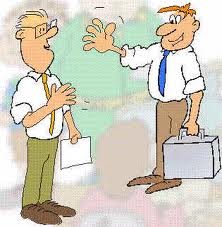 ตัวอย่างประโยคMr.Job: Good morning, Mr. Smith.Mr.Smith: Good morning, Mrs.Lauraเรื่องที่ 2 การทักทายบุคคลเมื่อพบกันครั้งแรกในการทักทายเมื่อพบกันครั้งแรกกับบุคคลที่เราไม่รู้จักคุ้นเคย หรือเพิ่งพบกัน จะใช้ประโยคดังนี้How do you do?Nice to meet you.I’m glad to meet you.Nice to know you.How do you do? มักใช้กับคนที่รู้จักกันครั้งแรกหรือไม่คุ้นเคยกันประโยคนี้มีความหมายเหมือนคำว่า สวัสดีแต่ไม่ต้องการคำตอบ ผู้กล่าวตอบจึงใช้ประโยค How do you do? ตอบกลับได้เช่นเดียวกัน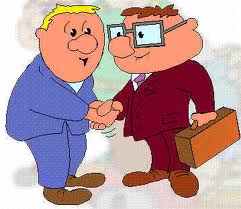 ตัวอย่างประโยคMr.Sam: Good morning,Mr.Jack. I’m glad to meet you.Mr.Jack : Good morning,Mr.Sam. I’m glad to meet you, too.เรื่องที่ 3 การทักทายบุคคลที่รู้จักกันมาก่อน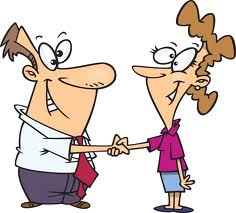 การทักทายกับบุคคลที่เรารู้จักคุ้นเคย ปกติเราจะใช้คำพูดไม่เหมือนกัน โดยทั่วไปการทักทายมี 2 แบบ ดังนี้การทักทายแบบเป็นทางการ (Formal Greeting) ใช้กับบุคคลที่อาวุโสกว่าหรือในวงการธุรกิจ ราชการตัวอย่างประโยคMr.Jack: Good morning Mr.Tee.Mr.Tee: Good morning Mr.Jack How are you today?Mr.Jack: Fine, thank you. And how are you?Mr.Tee: Fine, thank you.หรือหลังคำทักทาย อาจเป็นคำถามเกี่ยวกับเรื่องดิน ฟ้า อากาศ ในขณะนั้น เช่นIt’s a lovely day, isn’t it. (วันนี้อากาศดีนะ)It’s isn’t very nice today, is it? (วันนี้อากาศไม่ดีเลยนะ)It’s nice and warm, isn’t it? (วันนี้อากาศดีและอบอุ่นนะ)It isn’t a lovely day, is it? (วันนี้อากาศไม่ดีเลยนะ)การตอบรับ (Responding)Yes, it is. (ค่ะ วันนี้อากาศดี)Yes, it’s lovely. (ค่ะ วันนี้อากาศดี)Yes, it’s beautiful. (ค่ะ วันนี้อากาศดี)No, it isn’t. (วันนี้อากาศไม่ดีเลย)No, it’s terrible. (วันนี้อากาศไม่ดีเลย)การทักทายแบบไม่เป็นทางการ (Informal Greeting) จะใช้กับเพื่อนสนิท หรือคนที่เราคุ้นเคย ซึ่งจะใช้ Hi หรือ Hello นำก่อนชื่อเพื่อนหรือไม่ต้องมีชื่อเพื่อนก็ได้ 
แล้วตามด้วยประโยคต่อไปนี้Hi,Sam. / Hello Joe. (สวัสดี)Hi,Sam. How are things? (เป็นอย่างไรบ้าง)Hello, Joe. How’re you doing? (เป็นอย่างไรบ้าง)Hello, Liz. How’s life? (เป็นไงบ้าง)Hi, How’s everything? (เป็นอย่างไรบ้าง)Hi,What’s new? (มีอะไรใหม่ ๆ ไหม)What’s up? (ทำอะไรอยู่)การตอบรับคำทักทาย (Responding) คำตอบทั่ว ๆ ไปก็จะเป็นSo so. (ก็เรื่อย ๆ, ก็งั้น ๆ)All right,thank you. (สบายดี ขอบคุณ)Very well,thank you. (สบายดีจริง ๆ ขอบคุณ)Not bad. (ไม่เดือนร้อน, ก็ไม่เลว)Not much. (ไม่มีอะไรพิเศษ)Nothing special. (ไม่มีอะไรพิเศษ)ตัวอย่างประโยคSam: Hello, Liz. How’s life?Liz : All right,thank you. What’s new?Sam: Nothing special.หลังคำทักทายจะเป็นคำถามเกี่ยวกับสุขภาพ เช่นHow are you?How are you today?How are you this morning?How are you this afternoon?การตอบรับ (Responding)ถ้าสบายดีจะตอบว่าI’m fine, thank you. And how are you?(สบายดี แล้วคุณล่ะ)Fine, thank you. And you?(สบายดี แล้วคุณล่ะ)Very well, thank you.(สบายดี ขอบคุณ)ถ้าไม่สบายจะตอบว่าI’m not so well today. (วันนี้ฉันไม่ค่อยสบาย)Not so well. I have a fever.(วันนี้ฉันไม่สบาย เป็นไข้)Not very well.I have a flu. (วันนี้ฉันไม่สบายเป็นไข้หวัดใหญ่)คู่สนทนาจะตอบว่าI’m sorry to hear that. (เสียใจด้วยนะ)Take care of yourself. (ดูแลสุขภาพคุณด้วยนะ)That’s too bad. (แย่จังเลย)บทที่ 2Vocabularyคำศัพท์ในหมวดต่างๆแล้วทำแบบฝึกหัดตามบทเรียนโดยให้นักศึกษาอ่านคำศัพท์ด้านบนแล้วนำมาตอบข้างล่างว่าตรงกับงานคำศัพท์และคำศัพท์ชนิดนั้นอยู่ในประเภทอะไรFoods VocabularyBeefChateaubrian เนื้อสันในprime rib เนื้อวัวที่ติดซี่โครงminute steak สเต็กเนื้อสะโพกsirloin steak สเต็กเนื้อสันนอกT-bone steak สเต็กเนื้อชิ้นหนาที่ตัดจากปลายเนื้อสันนอกติดกระดุกรูปตัวทีveal เนื้อลูกวัวPorkbacon เบคอนpork chops หมูบดham แฮมspareribs ซี่โครงหมูPoultrychicken ไก่fried chicken ไก่ทอดduck เป็ดchickburger เบอร์เกอร์ไก่goose ห่านchicken wing ปีกไก่turkey ไก่งวงchicken breast อกไก่drumstick น่องsteamed chicken ไก่นึ่งwhole chicken ไก่ทั้งตัวFishFresh water ปลานํ้าจืดOcean ปลานํ้าเค็มcatfish ปลาดุกmackerel ปลาแมคเคอเริลperch ปลานํ้าจืดมีลักษณะคล้ายกับปลาตะเพียนred snapper ปลาแดงsalmon ปลาแซลมอนsardines ปลาซาร์ดีนcod ปลาคอดsea bass ปลากระพงsole ปลาโซลshark fin หูฉลามtrout ปลาเทร้าต์tuna ปลาทูน่าsaba ปลาซาบะSeafoodclam หอยกาบprawn, shrimp กุ้งนางcrab ปูmussel หอยแมลงภู่dried shrimp กุ้งแห้งsquid ปลาหมึกlobster กุ้งมังกรsnail หอยทากoyster หอยนางรมVegetablesartichoke อาร์ติโชกรับประทานหัวและดอกmushroom เห็ดavocado อาโวคาโดolive มะกอกbaby corn ข้าวโพดอ่อนonion หอมหัวใหญ่bamboo shoots หน่อไม้peas ถั่วbeans ถั่วpotato มันฝรั่งbean sprouts ถั่วงอกpumpkin ฟักทองbeets หัวบีตradish หัวผักกาดแดงbroccoli บร็อคโคลีseaweed สาหร่ายทะเลcabbage กะหลํ่าปลีshallot หอมแดงcapsicum, pepper พริก พริกไทยspinach ผักขมcarrot แครอทsprouts กะหลํ่าปลีฝรั่งcauliflower กะหลํ่าดอกtomato มะเขือเทศcelery ขึ้นฉ่ายwhite radish หัวผักกาดขาวChinese cabbage ผักกาดขาวzucchini ซูกินีcucumber แตงกวาeggplant มะเขือgourd บวบ นั้าเต้าlettuce ผักกาดหอมmorning glory ผักบุ้งFruitsapple แอปเปิลmelon พืชตระกูลแตงโมapricot แอปปริคอตorange ส้มavocado อาโวคาโดpapaya มะละกอbanana กล้วยpeach ลูกพีชblueberry บลูเบอรี่pear ลูกแพร์cherry เชอรี่pineapple สับปะรดcoconut มะพร้าวplum ลูกพลัมcustard apple น้อยหน่าpomelo ส้มโอdate อินทผลัมprune ลูกพรุนdurian ทุเรียนraisin ลูกเกดgrape องุ่นrambutan เงาะgrapefruit ผลเกรปฟรุตrose apple ชมพุ่guava ฝรั่งsapodilla ละมุดjack fruit ขนุนstrawberry สตรอเบอรีkiwi กีวีwatermelon แตงโมlitchi ลิ้นจี่longan ลำไยmangosteen มังคุดHouse VocabularyRooms and Areas of a Housebathroom ห้องนํ้าbedroom ห้องนอนden ห้องพักผ่อนเพื่อดูทีวี หรืออี่นๆdownstairs ชั้นล่างhall ห้อโถงkitchen ห้องครัวliving room ห้องนั่งเล่นmaster bedroom ห้องนอนใหญ่สำหรับพ่อแม่upstairs ชั้นบนThings in a Housebath อ่างอาบนํ้าbed เตียงนอนbedside table โต๊ะที่วางข้างเตียงbrush แปรงผมcarpet พรมchair เก้าอี้chest of drawers ตู้ลิ้นชักcloset ตู้ฝาผนังcomb หวีduvet ผ้านวมlamp ตะเกียงmirror กระจกpictures รูปภาพpillow หมอนrug พรมเช็คเท้าsheet ผ้าปูที่นอนshower ฝักบัวsofa เก้าอี้นวมsponge ฟองนํ้าstairs บันไดtable โต๊ะtap ก๊อกนํ้าtelephone โทรศัพท์toilet ส้วมtoilet paper กระดาษชำระtoothbrush แปรงสีฟันtoothpaste ยาสีฟันcushion หมอนอิงtowel ผ้าขนหนูwardrobe ตู้เสื้อผ้าwashbasin อ้างล้างหน้าOutside a Houseantenna สายอากาศback door ประตูหลังบ้านchimney ปล่องไฟcurb ขอบถนนdriveway ถนนจากตัวบ้านเชื่อมเข้าหาถนนใหญ่front door ประตูหน้าบ้านfront yard; lawn สนามหญ้าหน้าบ้านgarage โรงรถmailbox ตู้รับจดหมายporch ระเบียงประตูroof หลังคาscreen มุ้งลวดscreen door ประตูมุ้งลวดshingles กระเบื้องshutter หน้าต่างบานเกล็ดsidewalk บาทวิถีskylight ช่องกระจกบนเพดานสำหรับให้แสงลอดผ่านได้Family Vocabularyaunt ป้า น้าผู้หญิง อาผู้หญิงbrother พี่ชาย น้องชายcousin ลูกพี่ลูกน้องdaughter ลูกสาวex-husband สามีเก่าextended family ครอบครัวใหญ่ที่มีคนหลายรุ่นอยู่ในครอบครัวex-wife ภรรยาเก่าfather พ่อgrandchild หลานgranddaughter หลานสาวgrandfather ตา ปู่grandmother ยาย ย่าgrandson หลานชายgreat uncle พี่ชายหรือน้องชายของปู่ย่าตายายgreat nephew ลูกชายของหลานgreat niece ลูกสาวของหลานhalf-brother พี่น้องร่วมบิดาหรือมารดาเดียวกันhusband สามีmother แม่nuclear family ครอบครัวเล็กที่มีเฉพาะพ่อแม่ลูกsister พี่สาว น้องสาวson ลูกชายstepbrother ลูกชายของพ่อเลี้ยงหรือแม่เลี้ยงstepchild ลูกของสามีหรือภรรยากับคนก่อนstepfather พ่อเลี้ยงstepmother แม่เลี้ยงstepsister ลูกสาวของพ่อเลี้ยงหรือแม่เลี้ยงstepson ลูกชายของสามีหรือภรรยากับคนก่อนuncle ลุง อาผู้ชาย น้าผู้ชายwife ภรรยาOccupationsactor/actress นักแสดงชาย/ หญิงaccountant สมุห์บัญชีarcheologist นักโบราณคดีarchitect สถาปนิกaviator นักบินauditor ผู้ตรวจสอบบัญชีauthor นักเขียน/นักประพันธ์barrister นักนิติศาสตร์book-keeper พนักงานทำบัญชีbiologist นักชีววิทยาbotanist นักพฤกษศาสตร์broker นายหน้าcashier พนักงานรับจ่ายเงินchauffeur พนักงานขับรถchemist นักเคมีcontractor ผู้รับเหมาclerk เสมียนdentist ทันตแพทย์diplomat นักการทูตdraftsman ช่างวาดภาพหรือออกแบบdruggist คนขายยาeditor บรรณาธิการelectrician ช่างไฟฟ้าflorist คนขายดอกไม้foreman หัวหน้าคนงานgoldsmith ช่างทำทองgovernment officer ข้าราชการhistorian นักประวัติสาสตร์interpreter นักแปล ล่ามjournalist นักหนังสือพิมพ์lawyer ทนายความmodel นางแบบnovelist นักเขียนนวนิยายpawn broker คนรับจำนำphotographer ช่างถ่ายภาพprinter ช่างพิมพ์reporter ผู้สื่อข่าวreceptionist พนักงานต้อนรับresearcher นักวิจัยsecretary เลขานุการsecurity officer เจ้าหน้าที่รักษาความปลอดภัยshopkeeper เจ้าของร้านsupervisor ผู้ตรวจtranslator นักแปลบทที่ 3Resumeแล้วทำแบบฝึกหัดตามบทเรียนและให้นักศึกษาเขียนเรซูเมตนเองหัวเรื่องและจุดมุ่งหมายในงาน (Heading ู& Career Objective )
ส่วนหัวกระดาษ (Headinmg) ต้องระบุชื่อ ที่อยู่ เบอร์โทรศัพท์และอีเมล์ที่สามารถติดต่อเราโดยตรงได้ อย่าลืมเช็คเอบร์โทรและอีเมล์ก่อนส่งเรซูเม่สมัครงานอีกครั้งเพราะเป็นส่งนที่สำคัญและไม่ควรจะเขียนผิดพลาด เนื่องจากถ้านายจ้างสนใจเรียกเข้าสัมภาษณ์งานแล้วแต่ไม่สามารถติดต่อเราได้ เรซูเม่เราก็จะไม่มีความหมายไม่ต่างกับกระดาษเปล่านะคะ
ส่วนจุดมุ่งหมายในงาน (Career Objecting) คือการระบุเป้าหมายของการสมัครงานในตำแหน่งงานที่เราต้องการสมัคร และควรระบุตำแหน่งงานที่เราต้องการสมัครให้ชัดเจน อาจมีการระบุจำนวนเงินเดือนที่ต้องการด้วยก็ได้
ตัวอย่าง หัวเรื่องและจุดมุ่งหมายในงาน (Heading ู& Career Objective )MR. AEC JOB LISTING800 Unit A Sukhumvit 71 Rd., Klongton-Nua, Wattana  Mahidol Rd.,Bangkok, 10110Tel. 089-1354202 E-mail: info@aecenlist.com
CAREER OBJECTIVE: Seeking a position in the accounting field where excellent analytical and technical skills can be utilized to improve the company’s profitability 
EXPECTED SALARY:   22,000- 25,000 Baht
2. ข้อมูลส่วนตัว (Personal Information)
ข้อมูลส่วนตัว (Personal  Information) หมายถึง ข้อมูลที่เกี่ยวกับสัญชาติ ศาสนา น้ำหนัก ส่วนสูง และงานอดิเรกที่เราสนใจนอกเวลางาน บางคนอาจจะเลือกที่จะไม่ใส่ขอมูลเกี่ยวกับ สัญชาติ ศาสนา น้ำหนัก และส่วนสูง ถ้าต้องการให้เรซูเม่ของเราดูเป็นมืออาชีพ และถ้าข้อมูลเหล่านั้นไม่ได้มีส่วนเกี่ยวข้องกับเนื้องาน ดังนั้นในส่วนนี้ จะใส่เพียว ที่อยู่ เบอร์โทร อีเมล์ และงานอดิเรกที่สนใจนอกเวลางาน เท่านั้นก็ได้ แต่ถ้าเกี่ยวข้องกับเนื้องานก็จำเป็น เช่น ถ้าเราสมัครเป็นแอร์โฮสเตส ที่นายจ้าจะต้องรู้ความสูงและน้ำหนัก แบบนี้เราก็ควรระบุลงไปให้ชัดเจน เป็นต้น
ตัวอย่าง ข้อมูลส่วนตัว (Personal Information)
PERSONAL INFORMATION     
Residential Address:    800 Unit A Klongton-Nua, Wattana Bangkok 10110
Mobile:    089-135-4202
Email:    info@aecenlist.com
Date of Birth:    1 April 1988
Nationality:    Thai
Age:    23
Marital Status:    Single
Interest and Activities:    Volunteer at local Rescue Mission, Participant in various 10k running events, Enjoy jogging, tennis, reading3. ทักษะความสามารถ (Skills)
ทักษะความสามารถ เป็นหัวที่เราควรใส่ลงในเรซูเม่ (Resume) ของเรา  เพื่อเพิ่มโอกาสในการเข้าสัมภาษณ์งาน เนื่องจากปัจจุบันนายจ้างจะเลือกดูประสบการณ์ทำงานและทักษะความสามารถของผู้สมัครเป็นหลัก ดังนั้น ใครมีความสามารถอะไร ควรใส่ให้ครบนะคะ ทักษะความสามารถแบ่งออกเป็น Hard Skill และ Soft Skill
Hard Skill หรือ Qualification คือ ทักษะที่จำเป็นในการทำงานในแต่ละสายอาชีพ เช่น ถ้าเราเป็นนักบัญชี เราต้องรู้เกี่ยวกับการบันทึกบัญชี การสอบบัญชี และการยื่นภาษีต่างๆ  ถ้าเราเป็นวิศวกร คุณต้องรู้เกี่ยวกับโครงสร้างและหลักการคำนวณ ว่ากันง่ายๆคือ ทักษะส่วนใหญ่ที่เราเรียนมาในมหาวิทยาลัย (อาจจะดูได้จากวิชาหลักที่เราเรียนในมหาวิทยาลัย) คือ Hard Skill
Soft Skill คือ มีขอบเขตที่กว้างกว่า โดยเป็นทักษะที่สามารถใช้ได้กับทุกสายอาชีพ เป็นลักษณะส่วนบุคคลที่สัมพันธ์กับความฉลาดทางอารมณ์ (Emotional Intelligence Quotient) เช่นทักษะการสื่อสารการแก้ปัญหาความขัดแย้ง การจูงใจ การจัดการอารมณ์ของตัวเอง การเจรจาต่อรอง การคิดเชิงกลยุทธ์ การสร้างทีมงาน ซึ่งแตกต่างจาก Hard Skills ที่สัมพันธ์กับความฉลาดทางสติปัญญา (Intelligence Quotient)
ตัวอย่าง การเขียนทักษะความสามารถ (Skills)
QUALIFICATION
-General accounting transaction and entering data to accounting system
-Issue withholding tax certificate
-prepare and record AR,AP payment
-handle all VAT and TAX calculation
-issue Invoice, Debit note, Credit note
-Good command of Written and Spoken English
Skill
-Having analytical skills, leadership, highly responsible and results oriented.
-Ability to work under pressure conditions
-Typing skills: Thai, 45 words per minute | English, 50 words per minute
4. ข้อมูลทางด้านการศึกษา (Education)
เขียนวุฒิการศึกษาที่เราได้รับมา และการฝึกอบรมต่างๆ หรือกิจกรรมนอกหลักสูตรที่เคยเข้าร่วม ถ้าให้ดีต้องเกี่ยวข้องกับตำแหน่งงานที่สมัครด้วย สำหรับคนที่ยังไม่เคยมีประสบการณ์ทำงานมาก่อน สามารถใช้ประสบการณ์ระหว่างการศึกษาได้ เช่น ถ้าเคยเป็นเหรัญญิกของสมาคมหรือค่าอาสา ก็เขียนว่า ได้รับเลือกให้เป็นเหรัญญิกของโครงการค่ายอาสาพัฒนาชนบท มีหน้าที่จัดทำเอกสาร รวบรวมเอกสาร รวมถึงบัญชีรายรับรายจ่ายทั้งหมดของโครางการ เป็นต้น ส่วนคนที่เคยมีประสบการทำงานมาแล้วก็สามารถใส่ข้อมูลเกี่ยวกับสิ่งที่เคยทำมาได้เลย (อย่าลืมใส่ลิ้ง หรือเว็บไซต์ของที่ทำงานเก่า ลงไปในออนไลน์เรซูเม่ด้วย เพื่อให้นายจ้างตรวจเช็คได้สะดวก) การเขียนข้อมูลทางการศึกษา (Education) ให้เรียงจากวุฒิการศึกษสูงสุดไปวุฒติที่ต่ำที่สุด แต่ไม่ควรต่ำเกิดวุฒิมัธยมปลายหรือ ปวช. และถ้าเขียนอยู่ในบรรทัดเดียวกัน ให้เขียนเรียงลำดับจาก ช่วงเวลาที่เรียน วุฒิที่ได้รับ และชื่อสถาบัน
ตัวอย่าง ข้อมูลทางด้านการศึกษา (Education)
EDUCATION HISTORY
May 2010 – Aug 2012                
Masters in  Accounting,University of AAA,  Bangkok THAILAND
May 2006 – Feb 2010                 
Bachelor of Science – Accounting, University of ABC, Bangkok THAILAND
May 2000 – Feb 2006                
High School Certificate equivalent, AAA High School, Bangkok THAILAND
ข้อสังเกต
เขียนชื่อวุฒิขึ้นต้นด้วยตัวพิมพ์ใหญ่เสมอ
ชื่อสถาบัน ให้ใส่จังหวัดที่สถาบันตั้งอยู่ ยกเว้นสถาบันที่ใช้ชื่อจังหวัดเป็นชื่อสถาบัน (เช่น Chiang Mai University, Khon Kaen University)
เราสามารถเพิ่มหัวข้อการฝึกอบรมที่เกี่ยวข้องกับงานเข้าไปที่หัวข้อนี้ หรือเพิ่มหัวข้อการฝึกอบรมขึ้นมา ซึ่งจะช่วยเพิ่มโอกาสให้เราได้งานมากขึ้นด้วย วิธีเขียนก็เช่นเดียวกับการศึกษาหรือประสบการณ์ทำงาน คือ ให้เขียนเรียงลำดับ วันเดือนปีที่อบรม ระยะเวลา ชื่อหลักสูตรในการอบรม และสถาบันที่จัดการอบรม
5. ประสบการณ์ทำงาน (Working Experience)
ในส่วนนี้จะคล้ายกับข้อมูลการศึกษา โดยเริ่มจาก ชื่อสถานประกอบการ ตำแหน่งงาน จังหวัด ประเทศ (ถ้าทำงานต่างประเทศมาก่อน) วันเดือนปีที่เริ่มทำงาน  และระยะเวลาที่ทำงานนั้น และควรใส่หน้าที่ที่เราได้รับผิดชอบขณะทำงานอยู่ด้วย หรืออาจจะจัดรูปแบบให้แตกต่างแต่อานแล้วสบายตา เข้าใจง่ายก็ได้ (ดูตัวอย่างข้างล่าง) นอกจากนั้น ถ้าเคยผ่านงานมาหลายที่ ให้เขียนงานที่ทำปัจจุบันก่อน แล้วเรียงไปจนถึงตำแหน่งงานแรก
ตัวอย่าง ประสบการณ์ทำงาน (Working Experience)
WORK EXPEREINCE
MOMO MARKETING, Bangkok THAILAND (Feb 2013 – April 2014)
Accounting Assistant
-Performed accounts payable functions for construction expenses.
-Managed vendor accounts, generating weekly on demand cheques.
-Managed financial departments with responsibility for Budgets, Forecasting, Payroll, Accounts Payable and Receivable.
-Created budgets and forecasts for the management group.
-Ensured compliance with accounting deadlines.
-Prepared company accounts and tax returns for audit.
-Coordinated monthly payroll functions for 200+ employees.
-Liased with bankers, insurers and solicitors regarding financial transactions.
STONE PARK WEB DESIGN CO., LTD, Bangkok, THAILAND  (March 2010 – Dec 2012)
Administrative Assistant
-Performed general office duties and administrative tasks.
-Prepared weekly confidential sales reports for presentation to management.
-Managed the internal and external mail functions.
-Provided telephone support.
-Scheduled client appointments and maintained up-to-date confidential client files.
6. บุคคลที่สามารถอ้างอิงได้ (References)
เรซูเม่ (Resume) ภาษาอังกฤษ ที่เราเขียนจะดูมีความน่าเชื่อถือสูง ถ้าเรามีชื่อและข้อมูลการติดต่อของบุคคลที่นายจ้างสามารถสอบถามข้อเท็จจริงเกี่ยวกับตัวเราได้ ประมาณ 2-3 คน (ไม่ควรทำงานที่เดียวกัน และต้องไม่ใช่ญาติพี่น้องของเรา) ดังนั้นบุคคลที่สามารถอ้างอิงได้ (reference) ของเราควรเป็นหัวหน้างานเก่าหรือ หากคุณยังไม่มีประสบการณืทำงานเลย ก็ควรจะเป็นบุคคลที่เชื่อถือได้ในวงการธุรกิจ เช่น ต้องเป็นบุคคลที่มีงานมั่นคง หรือมีชื่อเสียง อาจเป็นข้าราชการ หัวหน้าหน่วยงาน อาจารย์ หรือเจ้าของกิจการ ซึ่งบุคคลเหล่านี้จะต้องรู้จักและเคยเห็นการทำงานของเราเป็นอย่างดี การเขียนให้เรียงจากชื่อ-นามสกุล (ถ้าเป็นอาจารย์ที่มีตำแหน่งต้องใส่คำนำหน้าด้วย เช่น ศาสตราจารย์ = Prof. , รองศาสตราจารย์ = Assoc.Prof) ตำแหน่ง ชื่อสถานประกอบการ และหมายเลขโทรศัพท์
ตัวอย่าง บุคคลที่สามารถอ้างอิงได้ (References)
REFERENCES
Mr. Chanin Kulkanjanatorn, Director, AEC Enlist Co.Ltd., Bangkok THAILAND Tel. 02-392-4186
อย่างไรก็ตาม resume ที่เราส่งไปนั้นยังไม่ต้องอ้าง reference ก็ได้แต่ให้เขียนว่า “References will be sent on request.” (หมายความว่า เอกสารอ้างอิงจะส่งให้กรณีที่ทางบริษัทร้องขอมา)บทที่4Sport and Hobbiesแล้วทำแบบฝึกหัดตามบทเรียนโดยให้นักศึกษาอ่านคำศัพท์ด้านบนแล้วนำมาตอบข้างล่างว่าตรงกับงานอดิเรกชนิดใดคำศัพท์ภาษาอังกฤษ งานอดิเรกHobbiesbasket weaving = สานตะกร้าcollection coin = ชุดสะสมเหรียญdancing = เต้นรำdoing crafts = ทำงานฝีมือ งานหัตถกรรมexercise = ออกกำลังกายgardening = ปลูกต้นไม้knitting = ถักไหมพรมlistening to music = ฟังเพลง ฟังดนตรีmaking music = บรรเลง/เล่นดนตรีpainting = วาดรูปplaying cards = เล่นไพ่playing chess = เล่นหมากรุกplaying games = เล่นเกมชนิดต่างๆreading = อ่านหนังสือsinging = ร้องเพลงstamps collecting = การสะสมแสตมป์taking photograph = ถ่ายรูป ถ่ายภาพwatching TV = ดูโทรทัศน์ ดูทีวี